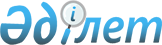 О приватизации имущества коммунальной собственности города Атырау
					
			Утративший силу
			
			
		
					Постановление Атырауского городского акимата Атырауской области от 28 августа 2014 года № 979. Зарегистрировано Департаментом юстиции Атырауской области 24 сентября 2014 года № 2998. Утратило силу постановлением Атырауского городского акимата Атырауской области от 27 ноября 2015 года № 2115      Примечание РЦПИ.

      В тексте документа сохранена пунктуация и орфография оригинала.

      Сноска. Утратило силу постановлением Атырауского городского акимата Атырауской области от 27 ноября 2015 года № 2115 (вводится в действие по истечении десяти календарных дней после дня его первого официального опубликования).

      В соответствии с подпунктом 2) пункта 1 статьи 31 и статьи 37 Закона Республики Казахстан от 23 января 2001 года "О местном государственном управлении и самоуправлении в Республике Казахстан", со статьей 18 Закона Республики Казахстан от 1 марта 2011 года "О государственном имуществе", с постановлением Правительства Республики Казахстан от 9 августа 2011 года № 920 "Об утверждении Правил продажи объектов приватизации", городской акимат ПОСТАНОВЛЯЕТ:

      1. В соответствии с предварительным согласием акимата Атырауской области, приватизировать имущества городской коммунальной собственности согласно приложению настоящего постановления.

      2. Отменить постановление акимата города Атырау № 522 от 23 мая 2013 года "О приватизации автотранспортов".

      3. Контроль за исполнением настоящего постановления возложить на заместителя акима города Айтбаева А.

      4. Настоящее постановление вступает в силу со дня государственной регистрации в органах юстиции, вводится в действие по истечении десяти календарных дней после дня его первого официального опубликования.

 Перечень имущества городской коммунальной собственности подлежащих приватизации
					© 2012. РГП на ПХВ «Институт законодательства и правовой информации Республики Казахстан» Министерства юстиции Республики Казахстан
				Аким города

Н. Ожаев

Приложение к постановлению
Атырауского городского акимата
№ 979 28 августа 2014 года№

Наименование имущества

Государственный номер

Год выпуска

Балансодержатель

1

Автомобиль ВАЗ-21213

Е 776 ВК

2001

Государственное учреждение "Аппарат акима Аксайского сельского округа"

2

Автомобиль ВАЗ-21013

Е 277 АR

1984

Государственное учреждение "Средняя общеобразовательная профильная школа"

3

Автомобиль ГАЗ-3102

Е 106 ВЕ

2000

Государственное учреждение "Городской отдел образования"

4

Автомобиль ГАЗ-3102-121

Е 072 РК

2005

Государственное учреждение "Городской отдел образования"

5

Автомобиль УАЗ-2206

Е 589 ВС

2003

Государственное учреждение "Городской отдел образования"

6

Автомобиль ВАЗ-21213

Е 960 ВS

2004

Государственное учреждение "Аппарат акима Кенузекского сельского округа"

7

Автомобиль ВАЗ-21310

Е 451 ВЕ

2004

Государственное учреждение "Центр социальной адаптации лиц, не имеющих определенного места жительства"

8

Эксковатор ЭО-262133 ЛТ360 ААВ

Е 638 АВД

2003

Государственное учреждение "Городской отдел жилищно-коммунального хозяйства, пассажирского транспорта и автомобильных дорог"

9

Автомобиль ВАЗ-21200

Е 673 АР

2001

Государственное учреждение "Городской отдел жилищно-коммунального хозяйства, пассажирского транспорта и автомобильных дорог"

10

Автомобиль ГАЗ-53

Е 210 ВН

1990

Государственное учреждение "Городской отдел жилищно-коммунального хозяйства, пассажирского транспорта и автомобильных дорог"

11

Автомобиль УАЗ-31514

Е 050 АК

1997

Государственное учреждение "Городской отдел жилищно-коммунального хозяйства, пассажирского транспорта и автомобильных дорог"

12

Автомобиль ГАЗ-53

Е 994 ВD

1992

Государственное учреждение "Городской отдел жилищно-коммунального хозяйства, пассажирского транспорта и автомобильных дорог"

13

Автомобиль ГАЗ-307

Е 011 АО

1992

Государственное учреждение "Городской отдел жилищно-коммунального хозяйства, пассажирского транспорта и автомобильных дорог"

14

Автомобиль УАЗ-962

Е 124 АR

1997

Государственное учреждение "Городской отдел жилищно-коммунального хозяйства, пассажирского транспорта и автомобильных дорог"

15

Автомобиль ГАЗ-3

Е 970 АR

1992

Государственное учреждение "Городской отдел жилищно-коммунального хозяйства, пассажирского транспорта и автомобильных дорог"

16

Автомобиль ВАЗ-1215

Е 229 ВF

1994

Государственное учреждение "Городской отдел жилищно-коммунального хозяйства, пассажирского транспорта и автомобильных дорог"

